SUPPLEMENTARY MATERIALTable A: List of environmental variables considered for invasive habitat suitability modeling including their name, spatial (cell) resolution, unit, description and source.1 Daly, C., Halbleib, M., Smith, J.I., Gibson, W.P., Doggett, M.K., Taylor, G.H., Curtis, J., Pasteris, P.P. “Physiographically sensitive mapping of climatological temperature and precipitation across the conterminous United States”. International Journal of Climatology. (2008) 28, 2031–2064. https://doi.org/10.1002/joc.1688. AND O’Donnell, M.S. and Ignizio, D.A. (2012). Bioclimatic predictors for supporting ecological applications in the conterminous United States. US Geological Survey Data Series, 691(10).2Abatzoglou J. T. " Development of gridded surface meteorological data for ecological applications and modelling " International Journal of Climatology. (2011) doi: 10.1002/joc.3413.3Hak, J.C. and P.J. Comer. 2017. Modeling Landscape Condition for Biodiversity Assessment – Application in Temperate North America. Ecological Indicators 82:206-216.4Wildlife Conservation Society - WCS, and Center for International Earth Science Information Network - CIESIN - Columbia University. (2005). Last of the Wild Project, Version 2, 2005 (LWP-2): Global Human Influence Index (HII) Dataset (Geographic). Palisades, NY: NASA Socioeconomic Data and Applications Center (SEDAC). https://doi.org/10.7927/H4BP00QC. Accessed DAY MONTH YEAR.5Chaney NW, Wood EF, McBratney AB, Hempel JW, Nauman TW, Brungard CW, Odgers NP. 2016. POLARIS: A 30-meter probabilistic soil series map of the contiguous United States. Geoderma 274: 54-67.6Eidenshink, J., B. Schwind, K. Brewer, Z. Zhu, B. Quayle, and S. Howard. (2007). A project for monitoring trends in burn severity. Fire Ecology 3(1): 3-21.7DiMiceli, C. M., Carroll, M. L., Sohlberg, R. A., Huang, C., Hansen, M. C., & Townshend, J. R. G. (2011). Annual global automated MODIS vegetation continuous fields (MOD44B) at 250 m spatial resolution for data years beginning day 65, 2000– 2010, collection 5 percent tree cover. College Park, MD: University of Maryland.Table B: Percent contribution of each environmental variable by model for a) fountain grass and b) goutweed. Models included five algorithms (Boosted Regression Trees (BRT), generalized linear models (GLM), Multivariate adaptive regression splines (MARS), Maxent and Random forests (RF)) with two background sample approaches (target guild (target) and kernel density estimation (KDE)). The top three environmental variables for each model are highlighted. a)b)a)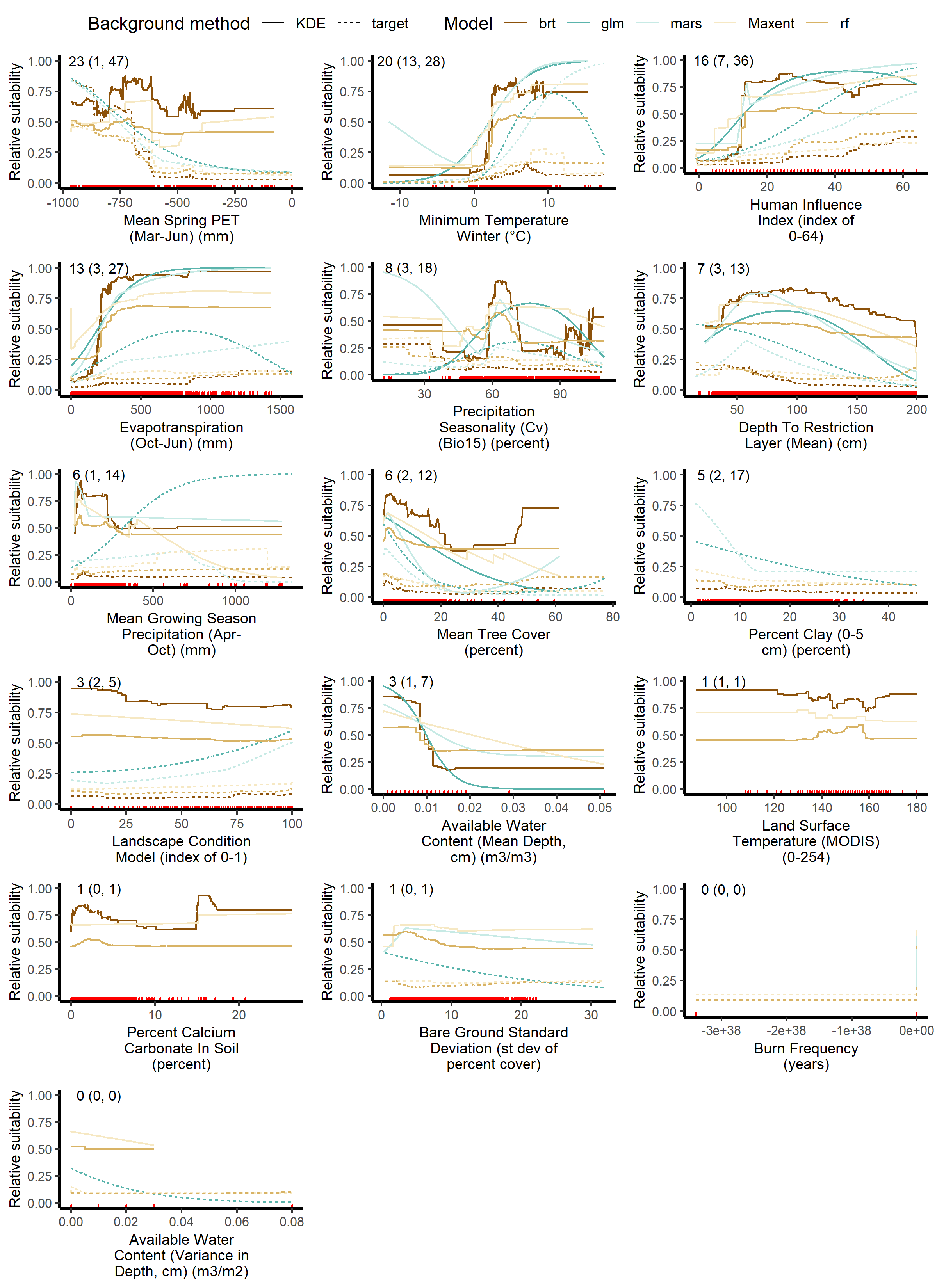 b)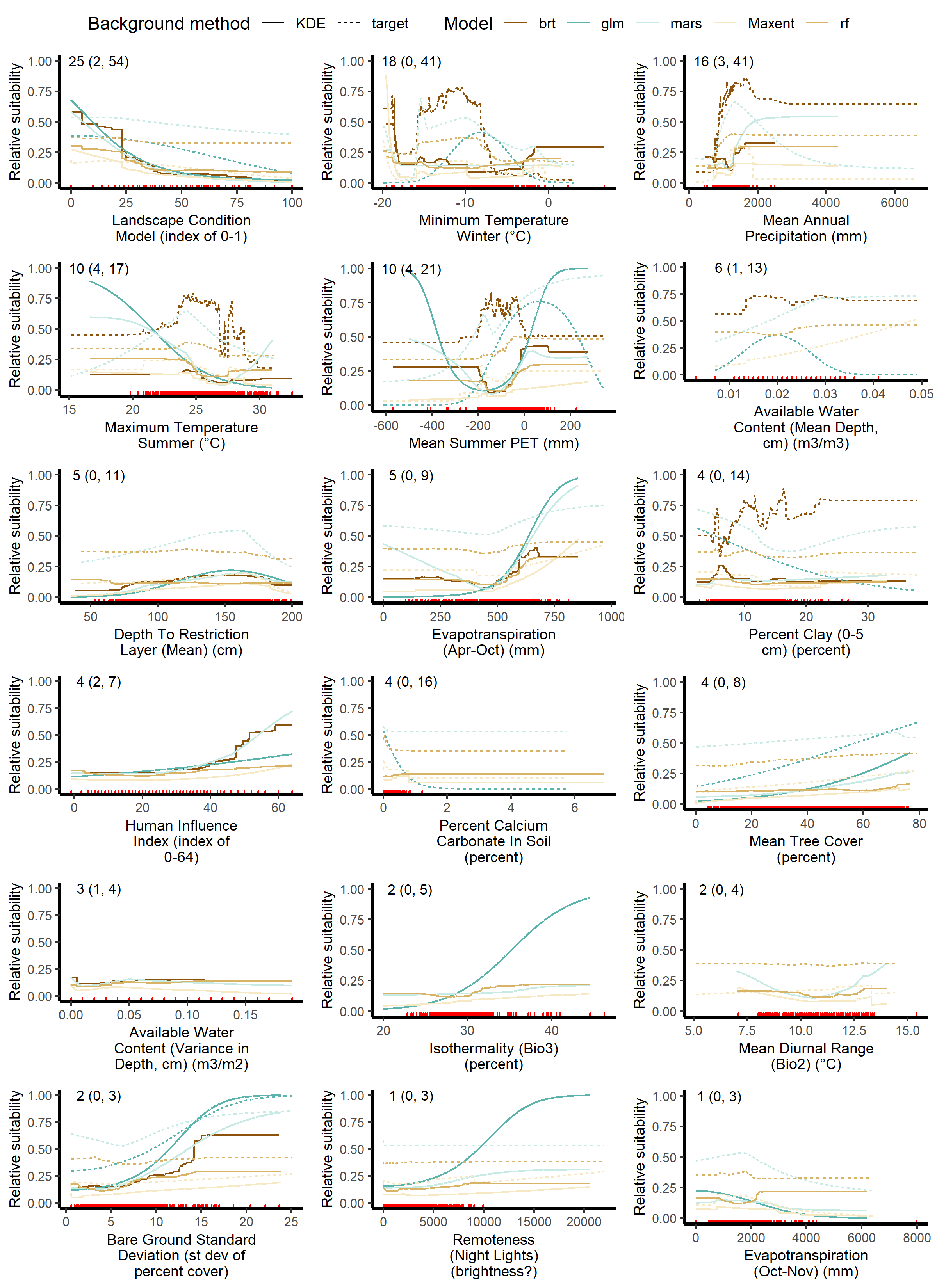 Figure A: Environmental response curves, ordered by average relative importance, for a) fountain grass and b) goutweed showing relative habitat suitability (y-axis) across the range of values in the occurrence data for each variable (x-axis). Each line represents one model algorithm and background point generation method for a total of 10 lines possible; missing lines indicate the predictor was dropped from that model. The numbers in the top left of each graph represent the average relative importance of the predictor with the range across runs model (all algorithm/ background method combinations) in parentheses. The graphs are arranged by relative importance, with the top left contributing most to models on average. The red lines along the x-axis represent presence points with those values.Table C: Model performance metrics for a) fountain grass and b) goutweed including Area Under the receiver operating Curve (AUC), Area Under the Precision Recall Curve (AUC-PR), correlation coefficient (between observed and predicted), the sensitivity = specificity threshold used to calculate the threshold dependent metrics including percent correctly classified, sensitivity, specificity, kappa, true skill statistic. The threshold values for minimum predicted presence (MPP), the one percentile, ten percentile and maximum of sensitivity plus specificity values used to create suitability maps for both background location generation methods (kernel density estimator [KDE] and target background [target]). Model algorithms included boosted regression trees (BRT), generalized linear model (GLM), multivariate adaptive regression splines (MARS), Maxent and random forests (RF).a)b)VariableResolutionUnitsDescriptionSourceAnnual Mean Temperature (bio1)1981 - 2010800 m°CAnnual mean temperature has climate inputs that consist of monthly mean maximum and minimum temperatures, which are averaged across the year to acquire annual mean temperature. The annual mean temperature approximates the total energy inputs for an ecosystem.PRISM & O’Donnell and Ignizio 2012 1   Mean Diurnal Range (bio2)1981 - 2010800 m°CMean diurnal range is the mean of all the averaged, monthly temperature extremes whose inputs are monthly mean maximum and minimum temperatures. It is calculated by finding the difference between the maximum and minimum temperature for each month, and then averaging these values, which can inform the relevance of temperature fluctuation to different species.PRISM & O’Donnell and Ignizio 2012 1   Isothermality (bio3)1981 - 2010800 mpercentIsothermality quantifies how much the day-to-night temperatures oscillate relative to the summer-to-winter oscillations. Inputs include monthly mean maximum and monthly mean minimum temperatures.PRISM & O’Donnell and Ignizio 2012 1   Temperature Seasonality (std dev) (bio4)1981 - 2010800 mstddev * 100Temperature seasonality is the amount of temperature variation over the given period based on the standard deviation of monthly temperature averages. This is calculated by averaging the minimum temperature and maximum temperature for each month and then calculating the standard deviation of the 12 mean monthly temperature values.PRISM & O’Donnell and Ignizio 2012 1   Temperature Seasonality (std dev) (bio4a)1981 - 2010800 mstddev * 100Temperature seasonality is the amount of temperature variation over the given period based on the standard deviation of monthly temperature averages. Values are first converted to degrees Kelvin so negative temperature values do not occur and avoids the possibility of having to divide by zero. This is calculated by averaging the minimum temperature and maximum temperature for each month and then calculating the standard deviation of the 12 mean monthly temperature values.PRISM & O’Donnell and Ignizio 2012 1   Maximum Temperature Warmest Month (bio5)1981 - 2010800 m°CMaximum temperature of warmest month is the monthly mean maximum temperature occurrence over a given period. This can inform whether species distributions are affected by warm anomalies throughout the year.PRISM & O’Donnell and Ignizio 2012 1   Minimum Temperature Coldest Month (bio6)1981 - 2010800 m°CMinimum temperature of coldest month is the monthly mean minimum temperature occurrence over a given period. This can inform whether species distributions are affected by cold anomalies throughout the year.PRISM & O’Donnell and Ignizio 2012 1   Temperature Annual Range (bio7)1981 - 2010800 m°CTemperature annual range is a measure of temperature variation over a given period calculated by subtracting minimum temperature of coldest month (BIO 6) from maximum temperature of warmest month (BIO5). This can inform whether species distributions are affected by ranges of extreme climatic conditions.PRISM & O’Donnell and Ignizio 2012 1   Mean Temperature of Wettest Quarter (bio8)1981 - 2010800 m°CMean temperature of wettest quarter approximates mean temperatures that prevail during the wettest season. It is calculated by identifying the three consecutive months with the highest cumulative precipitation total; The maximum and minimum temperature for each of the 3 selected months is averaged, and the monthly averages are averaged.PRISM & O’Donnell and Ignizio 2012 1   Mean Temperature of Driest Quarter (bio9)1981 - 2010800 m°CMean temperature of driest quarter approximates mean temperatures that prevail during the driest season. It is calculated by identifying the three consecutive months with the lowest cumulative precipitation total; The maximum and minimum temperature for each of the 3 selected months is averaged, and the monthly averages are averaged.PRISM & O’Donnell and Ignizio 2012 1   Mean Temperature of Warmest Quarter (bio10)1981 - 2010800 m°CMean temperature of warmest quarter approximates mean temperatures that prevail during the warmest season. It is calculated by identifying the warmest quarter of the year (the average temperatures of each month in the quarter are summed). The maximum and minimum temperatures are averaged for each of the 3 selected months, and the monthly averages are averaged.PRISM & O’Donnell and Ignizio 2012 1   Mean Temperature of Coldest Quarter (bio11)1981 - 2010800 m°CMean temperature of coldest quarter approximates mean temperatures that prevail during the coldest season. It is calculated by identifying the coldest quarter of the year (the average temperatures of each month in the quarter are summed). The maximum and minimum temperatures are averaged for each of the 3 selected months, and the monthly averages are averaged.PRISM & O’Donnell and Ignizio 2012 1   Annual Precip (bio12)1981 - 2010800 mmmAnnual precipitation is the sum of all total monthly precipitation estimates. This approximates the total water inputs which can inform the importance of water availability to species distributions.PRISM & O’Donnell and Ignizio 2012 1   Precipitation of Wettest Month (bio13)1981 - 2010800 mmmPrecipitation of wettest month is the total precipitation that prevails during the wettest month. Extreme precipitation conditions during the year influences a species' potential range. If is derived from climate normals, then the wettest month is based on a span of years.PRISM & O’Donnell and Ignizio 2012 1   Precipitation of Driest Month (bio14)1981 - 2010800 mmmPrecipitation of driest month is the total precipitation that prevails during the driest month. Extreme precipitation conditions during the year influences a species' potential range. If is derived from climate normals, then the driest month is based on a span of years.PRISM & O’Donnell and Ignizio 2012 1   Precipitation Seasonality (Cv) (bio15)1981 - 2010800 mpercentPrecipitation seasonality is a measure of the variation in monthly precipitation totals over the course of the year. This index is the ratio of the standard deviation of the monthly total precipitation to the mean monthly total precipitation (aka coefficient of variation) and is expressed as a percentagePRISM & O’Donnell and Ignizio 2012 1   Precipitation of Wettest Quarter (bio16)1981 - 2010800 mmmPrecipitation of wettest quarter approximates total precipitation that prevails during the wettest season. The three consecutive months with the highest cumulative precipitation total are identified, and then the precipitation values are summed for all three months.PRISM & O’Donnell and Ignizio 2012 1   Precipitation of Driest Quarter (bio17)1981 - 2010800 mmmPrecipitation of driest quarter approximates total precipitation that prevails during the driest season. The three consecutive months with the lowest cumulative precipitation total are identified, and then the precipitation values are summed for all three months.PRISM & O’Donnell and Ignizio 2012 1   Precipitation of Warmest Quarter (bio18)1981 - 2010800 mmmPrecipitation of warmest quarter approximates total precipitation that prevails during the warmest season. It is calculated by identifying the warmest quarter of the year (the average temperatures of each month in the quarter are summed; the quarter with the highest value is selected), and the precipitation values for the three months in this quarter are then summed.PRISM & O’Donnell and Ignizio 2012 1   Precipitation of Coldest Quarter (bio19)1981 - 2010800 mmmPrecipitation of coldest quarter approximates total precipitation that prevails during the coldest season. It is calculated by identifying the coldest quarter of the year (the average temperatures of each month in the quarter are summed; the quarter with the lowest value is selected), and the precipitation values for the three months in this quarter are then summed.PRISM & O’Donnell and Ignizio 2012 1   Minimum Winter Temperature1981 – 20104,000 m°CMinimum temperature of winter months (December through February) is the monthly mean minimum temperature over the given time period.Climate Engine2Mean Spring Temperature1981 – 20104,000 m°CMean temperature of spring months (March through June)Climate Engine2Maximum Mean Summer Temperature1981 - 20104,000 m°CMaximum temperature of summer months (June through August)Climate Engine2Maximum Summer Temperature1981 - 20104,000 m°CMean maximum temperature of summer months (June through August)Climate Engine2Mean PET Fall1981 - 20104,000 mmmPotential water deficit of fall months (October through November) calculated by averaging potential evapotranspiration subtracted from precipitation over a given time period.Climate Engine2Mean PET Spring1981 - 20104,000 mmmPotential water deficit of spring months (March through June) calculated by averaging potential evapotranspiration subtracted from precipitation over a given time period.Climate Engine2Mean PET Summer1981 - 20104,000 mmmPotential water deficit of summer months (June through August) calculated by averaging potential evapotranspiration subtracted from precipitation over a given time period.Climate Engine2Mean PET Spring1981 - 20104,000 mmmPotential water deficit of early spring months (March through May) calculated by averaging potential evapotranspiration subtracted from precipitation over a given time period.Climate Engine2Mean PET1981 - 20104,000 mmmPotential water deficit of fall to spring months (October to June) calculated by averaging potential evapotranspiration subtracted from precipitation over a given time period.Climate Engine2Mean Precipitation Spring1981 - 20104,000 mmmMean precipitation of early spring (March-May)Climate Engine2Mean Precipitation Spring1981 - 20104,000 mmmMean precipitation of spring months (March through June)Climate Engine2Mean Precipitation March1981 - 20104,000 mmmMean precipitation of MarchClimate Engine2Mean Precipitation March/Mean Precipitation Spring1981 - 20104,000 mfraction/mmMean precipitation of March divided by Mean precipitation of spring months (March through June)Climate Engine2Mean Precipitation Growing Season1981 - 20104,000 mmmMean precipitation of the growing season (April through October)Climate Engine2Mean Annual Precipitation1981 - 20104,000 mmmMean annual precipitationClimate Engine2Evapotranspiration: Oct-Nov2003 - 20171,000 mmmMean monthly evapotranspiration of fall months (October through November)Climate Engine2Evapotranspiration: Mar-Jun2003 - 20171,000 mmmMean monthly evapotranspiration of spring months (March through June)Climate Engine2Evapotranspiration: Apr-Oct2003 - 20171,000 mmmMean monthly evapotranspiration of the growing season (April through October)Climate Engine2Evapotranspiration: Oct-Jun2003 - 20171,000 mmmMean monthly evapotranspiration of fall to spring (October through June)Climate Engine2Evapotranspiration: Mar-May2003 - 20171,000 mmmMean monthly evapotranspiration of spring months (March through May)Climate Engine2Evapotranspiration: Jun-Aug2003 - 20171,000 mmmMean monthly evapotranspiration of summer months (June through August)Climate Engine2Burning Index1981 - 20104,000 m0-100Burning index mean (based off of the National Fire Danger Rating System)Climate Engine2Landscape Condition Model201790 m0-1The landscape condition model identifies human land uses (built infrastructure, agriculture, vegetation alteration, etc.)Nature Serve3Human Influence Index1995 - 20041,000 m0-64Human influence index identifies anthropogenic impacts on the environment. It incorporates nine global data layers covering human population pressure (population density), human land use and infrastructure (built-up areas, nighttime lights, land use/land cover), and human access (coastlines, roads, railroads, navigable rivers).NASA - SEDAC4Percent Clay (0-5cm)100 mpercentMean percent clay cover in the first 0-5cm of the soil horizonPOLARIS5Percent Sand (0-5cm)100 mpercentMean percent sand cover in the first 0-5cm of the soil horizonPOLARIS5Percent Calcium Carbonate in Soil100 mpercentMean percent calcium carbonate in the first 0-5cm of the soil horizonPOLARIS5Pore Size Distribution Index100 mnoneMean pore size distribution index in the first 0-5cm of the soil horizonPOLARIS5Available Water Content (depth, cm)100 mm3/m2Variance of available water content in the first 0-5cm of the soil horizonPOLARIS5Available Water Content (depth, cm)100 mm3/m3Mean available water content in the first 0-5cm of the soil horizonPOLARIS5Soil Water Content at Field Capacity (0-5 cm)100 mm3/m3Mean soil water content at field capacity in the first 0-5cm of the soil horizonPOLARIS5Depth to Restriction Layer100 mcmMean depth to restriction layerPOLARIS5Remoteness (Night Lights)250 mbright-nessNighttime lights of 2011. Cloud-free composites use visible and infrared sensors to capture imagery.NOAALand Surface Temperature (Modis)1000 m0-254Land surface temperature/emissivityNASAMaximum Burn Severity1984 - 201530 m0 to 6Maximum burn severityMTBS6Burn Frequency1984 - 201530 m0 to 15Burn frequencyMTBS6Year of Last Fire30 m1 to 32Year of the last fire from 1984 to 2015MTBS6Severity of Last Fire1984 - 201530 m0 to 6Burn severity of last fireMTBS6Bare Ground Standard Deviation2010 - 2016250 mpercent stddevStandard deviation of percent cover of bare ground over the given time periodNASA - LP DAAC7Mean Tree Cover2010 - 2016250 mpercentMean tree cover over the given time periodNASA - LP DAAC7Environmental variable BRT KDEBRT targetGLM KDEGLM targetMARS KDEMARS targetMaxent KDEMaxent targetRF KDERF targetLandscape Condition Model42NA3NA52323Available Water Content, Mean (depth, cm)2NA7NA2NA1NA1NAAvailable Water Content, Variance (depth, cm)NANANA0NANA0000Bare Ground Standard DeviationNANANA00NA1011Precipitation Seasonality (Cv) (bio15)186556483145Percent Calcium Carbonate in Soil1NANANANANA0NA1NAPercent Clay (0-5cm)NA3NA17NA2NA2NA2Evapotranspiration: Oct-Jun175274257163204Human Influence Index198217279219367Land Surface Temperature (Modis)1NANANANANA1NA1NABurn FrequencyNANANANA0NA0000Mean Precipitation Growing Season: Apr-Oct64NA108147122Mean PET Spring: Mar-Jun844NA12NA191040147Depth to Restriction Layer351361189433Minimum Winter Temperature18211827132021281321Mean Tree Cover33888123723predictorBRT KDEBRT targetGLM KDEGLM targetMARS KDEMARS targetMaxent KDEMaxent targetRF KDERF targetLandscape Condition Model54NA342382474442Available Water Content, Mean (depth, cm)NA7NA13NA2NA1NA7Available Water Content, Variance (depth, cm)1NANANA3NA4NA4NABare Ground Standard Deviation1NA21211023Mean Diurnal Range (bio2)NANANANA3NA0024Isothermality (bio3)NANA5NA0NA1NA3NAPercent Calcium Carbonate in SoilNANANA16NA20213Percent Clay (0-5cm)314NA20013413Evapotranspiration: Apr-Oct6NA9NA606154Evapotranspiration: Oct-NovNANA1NA001223Human Influence Index5NA7NA2NA4NA2NAMean PET Summer: Jun-Aug14126218748515Mean Annual Precipitation427NANA341336413Remoteness (Night Lights)NANA1NA202023Depth to Restriction Layer4NA11NA1106334Maximum Mean Summer Temperature51715NA164681111Minimum Winter Temperature423NA40041728412Mean Tree CoverNANA85506223ModelBRTBRTGLMGLMMARSMARSMaxentMaxentRFRFBackgroundKDEtargetKDEtargetKDEtargetKDEtargetKDEtargetAUC0.981 (0.999)0.961 (0.985)0.923 (0.922)0.924 (0.935)0.936 (0.938)0.917 (0.920)0.955 (0.961)0.933 (0.940)0.985 (0.986)0.967 (0.966)AUC-PR0.952 (0.998)0.915 (0.962)0.794 (0.791)0.832 (0.853)0.827 (0.827)0.819 (0.819)0.858 (0.876)0.85 (0.860)0.963 (0.963)0.928 (0.924)Correlation Coefficient0.873 (0.956)0.809 (0.879)0.693 (0.691)0.705 (0.73)0.732 (0.735)0.705 (0.708)0.77 (0.783)0.738 (0.750)0.883 (0.885)0.825 (0.823)Sensitivity = Specificity threshold0.618 (0.65)0.514 (0.5)0.568 (0.57)0.507 (0.49)0.464 (0.46)0.426 (0.43)0.385 (0.39)0.231 (0.24 )0.645 (0.47)0.65 (0.4)Percent correctly classified94.072 (99.014)90.429 (94.135)85.266 (85.248)84.503 (85.318)85.952 (86.119)83.687 (84.214)89.206 (90.206)86.081 (86.867)94.691 (94.24)91.738 (89.648)Sensitivity0.908 (0.99)0.856 (0.941)0.853 (0.851)0.846 (0.858)0.858 (0.859)0.837 (0.843)0.882 (0.899)0.854 (0.862)0.878 (0.944)0.799 (0.899)Specificity0.952 (0.990)0.922 (0.941)0.853 (0.853)0.845 (0.851)0.86 (0.862)0.837 (0.842)0.896 (0.903)0.863 (0.871)0.971 (0.942)0.962 (0.896)Kappa0.849 (0.975)0.764 (0.857)0.649 (0.648)0.64 (0.658)0.664 (0.667)0.622 (0.633)0.736 (0.76)0.672 (0.69)0.861 (0.856)0.786 (0.753)True Skill Statistic0.860 (0.980)0.779 (0.882)0.705 (0.704)0.691 (0.709)0.718 (0.721)0.674 (0.684)0.778 (0.802)0.717 (0.733)0.85 (0.886)0.761 (0.794)Minimum predicted presence (MPP) threshold0.2570.016000.00040.0010.0210.0010.5960.5331st percentile threshold0.650.2170.0890.0790.0620.0640.0850.0730.6890.65210th percentile threshold0.8810.6270.4450.4220.3710.3390.2760.2070.850.767Maximum of sensitivity plus specificity (MSS) threshold0.660.480.550.480.350.450.660.660.660.66ModelBRTBRTGLMGLMMARSMARSMaxentMaxentRFRFBackgroundKDEtargetKDEtargetKDEtargetKDEtargetKDEtargetAUC0.902 (0.916)0.951 (0.992)0.895 (0.908)0.917 (0.925)0.886 (0.906)0.923 (0.933)0.917 (0.940)0.939 (0.955)0.943 (0.944)0.953 (0.956)AUC-PR0.576 (0.609)0.747 (0.925)0.482 (0.486)0.548 (0.555)0.43 (0.48)0.592 (0.623)0.622 (0.697)0.684 (0.727)0.741 (0.744)0.776 (0.783)Correlation Coefficient0.529 (0.552)0.636 (0.761)0.46 (0.472)0.52 (0.525)0.437 (0.465)0.535 (0.549)0.587 (0.633)0.667 (0.695)0.609 (0.614)0.651 (0.657)Sensitivity = Specificity threshold0.514 (0.51)0.749 (0.7)0.51 (0.52)0.51 (0.51)0.547 (0.56)0.489 (0.47)0.257 (0.25)0.183 (0.18)0.701 (0.46)0.693 (0.43)Percent correctly classified83.479 (84.197)94.343 (95.457)82.997 (83.211)86.200 (86.254)82.516 (84.046)86.027 (86.202)86.386 (87.221)88.127 (88.493)94.622 (88.108)95.076 (89.213)Sensitivity0.807 (0.842)0.805 (0.956)0.807 (0.832)0.862 (0.866)0.815 (0.839)0.847 (0.862)0.824 (0.874)0.848 (0.875)0.695 (0.883)0.784 (0.894)Specificity0.838 (0.842)0.955 (0.954)0.832 (0.832)0.862 (0.862)0.826 (0.841)0.861 (0.862)0.867 (0.872)0.884 (0.886)0.967 (0.881)0.965 (0.892)Kappa0.441 (0.466)0.663 (0.744)0.345 (0.357)0.433 (0.434)0.341 (0.374)0.425 (0.432)0.416 (0.45)0.473 (0.49)0.632 (0.474)0.688 (0.514)True Skill Statistic0.646 (0.684)0.761 (0.910)0.639 (0.664)0.724 (0.728)0.641 (0.68)0.708 (0.724)0.691 (0.746)0.732 (0.761)0.662 (0.764)0.749 (0.786)Minimum predicted presence (MPP) threshold0.010.2970.00040.010.00700.0170.0060.6420.6281st percentile threshold0.1170.5420.0390.0570.0330.0620.0350.0250.6790.66310th percentile threshold0.3920.8120.3980.4050.380.370.210.1550.7860.784Maximum of sensitivity plus specificity (MSS) threshold0.480.640.540.530.50.540.30.230.510.5